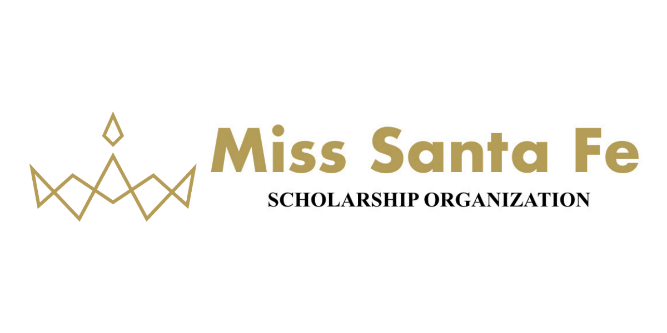 Contestant Schedule Day of Pageant Arrive ready for Interview at 9:15am @ 1562 Saint Michaels Dr Santa Fe New Mexico 87505After Interview, please arrive at Santa Fe Playhouse,unload and set up station in dress room, dress in rehearsal gear and have contract, Silent Auction item, and all items ready to turn in. 142 E De Vargas St Santa Fe, NM 87501Break from 2:00-3:00Use this time to have lunch, get ready and do any prepping that is needed. Arrive back at theater and hang in dressing room. Littles Crowning starting at 3:30-4:00 (doors opening at 3:00)Miss Pageant Starting at 4pm